NEGATIE									GRAM.OEF I B1. Maak de zinnen negatief:Ik wil een mooie rok kopen. 	-  Ik wil deze auto kopen. 	- Ik zoek een mooie, lieve en rijke vrouw. – Ik zoek mijn vrouw. Neem je een koffie? – Nee, Ga je met de bus? – Nee, Drink jij alcohol? – Nee, Je kan in de les praten. Wilt u suiker en melk in je koffie? – Nee, Ik vind het heel leuk. Komen er veel mensen op het feest? – Nee, Ik ga morgen naar het concert.Zij kan goed dansen.Nederlands is een moelijke taal.Hij heeft zin in een kopje koffie.2. Antwoord ontkennend op volgende vragen:Is hij er al?Is de koffie klaar?Hebben ze een fooi gegeven?Heb je nog iets gevonden?Heb je geld uit de la gehaald?Heb je de was uit de machine gehaald?Is die cheque voor mij?Geef je ons je boeken al mee?Komen er veel mensen op het feest?3. Vul in met geen of niet: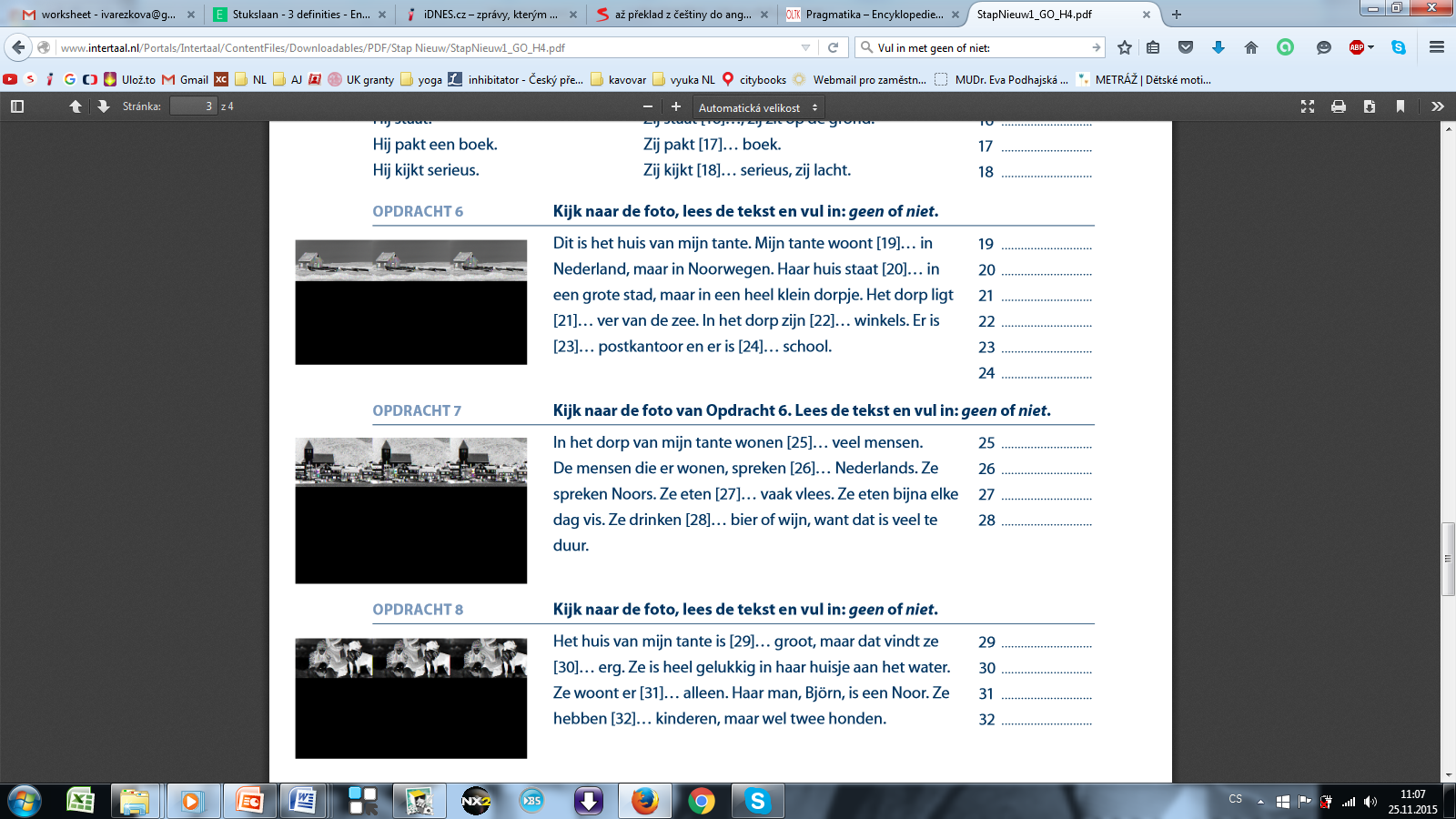 